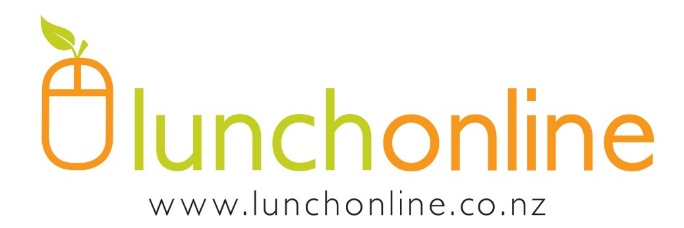 Pita Pit Lunch PromoWhareama School$4 Pita’sFriday 1st JulyIt’s simple; all you need to do is register atwww.lunchonline.co.nzand follow 4 easy steps to get startedRegister an accountAdd member/s including your name and delivery locationMake a payment to have funds in your account before you orderSelect your lunch and place an order                                            	              Phone 0800 LOL LOL					Phone 0800 565 565					info@lunchonline.co.nz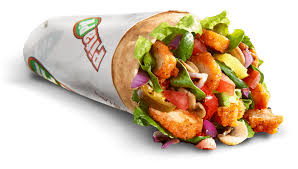 